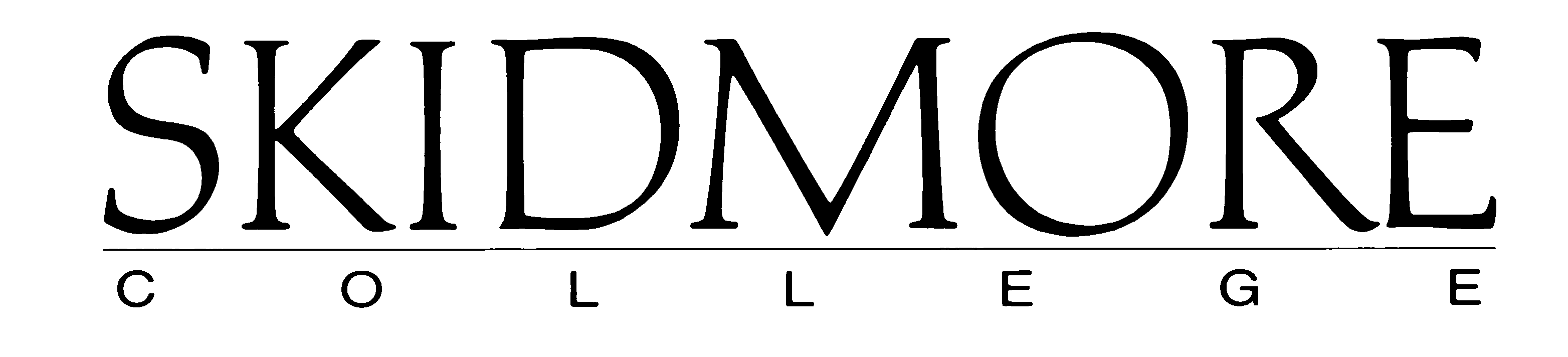 Pre-College Program Student Transportation FormPROGRAM CHECK-IN IS MONDAY, JULY 1, BETWEEN 12:00 PM - 4:00 PM. CHECK-OUT IS SATURDAY, AUGUST 3 BY 11:00 am. *Please plan travel accordingly to arrive and depart during these times.PARENTS: Please fill out, sign, and submit this form by uploading here. Complete information is required.Student Name: ARRIVAL AT SKIDMORE ON MONDAY, JULY 1, 2024MODE OF TRANSPORTATION (select all that apply):     Car    Air    Bus    Train   Other:  Car Arrival Time:  Airline / Bus Co. / Train Co.  Name:  Flight / Trip Number:            Arrival Time: Connecting Flight info if applicable: Final ARRIVAL Destination and time: The director and staff will make every effort to arrange for transportation of students from the Albany, NY airport or Saratoga Springs, NY bus/train station to campus. Please plan to arrive before 4:00 p.m. on Monday, July 1, in order to be met by program staff. Transportation to the Albany airport or Saratoga Springs bus/train station may also be provided on your return home on Saturday, August 3, with campus departure by 11:00 a.m. *International Students must contact Lilly Routledge at precollege@skidmore.edu before finalizing transportation plans. DEPARTURE FROM SKIDMORE ON SATURDAY, AUGUST 3, 2024MODE OF TRANSPORTATION (select all that apply):     Car    Air    Bus    Train   Other:  Car Arrival Time: Airline / Bus Co. / Train Co.  Name:  Flight / Trip Number:            Arrival Time: Connecting Flight info if applicable: Final RETURN Destination and time:Parent/Guardian Signature: By typing your name here, you are signing this application electronically. You agree your electronic signature is the legal equivalent of your manual signature on this application.Please complete and submit this form and all forms by JUNE 1, 2024, by uploading here. PC.V.24.1